Profesionālo kvalifikāciju apliecinošā dokumenta sērija ____________ Nr._____________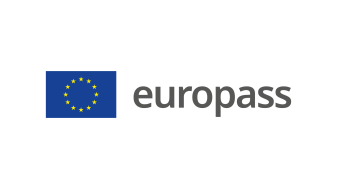 Pielikums profesionālo kvalifikāciju apliecinošam dokumentam(*) Latvija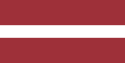 1. Profesionālo kvalifikāciju apliecinošā dokumenta nosaukums(1) Atestāts par arodizglītību Profesionālās kvalifikācijas apliecībaProfesionālā kvalifikācija: Vēdināšanas un kondicionēšanas iekārtu remontatslēdznieks(1) oriģinālvalodā2. Profesionālo kvalifikāciju apliecinošā dokumenta nosaukuma tulkojums(2) A certificate of vocational basic education A vocational qualification certificateVocational qualification: Ventilation installer**(2) Ja nepieciešams. Šim tulkojumam nav juridiska statusa.3. Kompetenču raksturojumsVēdināšanas un kondicionēšanas iekārtu remontatslēdznieks veic ekspluatācijā esošu vēdināšanas un kondicionēšanas iekārtu darbības uzraudzību, diagnostiku, regulēšanu un remontu. Veic cauruļvadu un to armatūras demontāžu un uzstādīšanu, iekārtu un sistēmu pieslēgšanu, atslēgšanu . Izpilda ekspluatācijā esošu iekārtu un tīklu avārijas un periodiskos remonta un apkopes darbus, nodrošina iekārtu darbību atbilstoši noteiktajiem parametriem.Apguvis kompetences šādu profesionālo pienākumu un uzdevumu veikšanai:3.1. Sagatavošanās vēdināšanas un kondicionēšanas iekārtu un sistēmu montāžas darbu veikšanai:  iepazīties ar vēdināšanas un kondicionēšanas iekārtu montāžas/demontāžas tehnisko dokumentāciju;  iepazīties ar montāžas/demontāžas darba uzdevumu;  sagatavot nepieciešamos instrumentus;  lietot atbilstošās mērierīces un pārbaudes iekārtas;  sagatavot nepieciešamās iekārtas un palīgiekārtas;  komplektēt montāžas materiālus. 3.2. Vēdināšanas un kondicionēšanas iekārtu un sistēmu montāžas/demontāžas darbu veikšana:  veikt ventilatoru, kompresoru un sūkņu montāžas/demontāžas darbus;  veikt siltumapmaiņas aparātu montāžas/demontāžas darbus;  veikt palīgaparātu montāžas/demontāžas darbus;   veikt ierīču un palīgmehānismu montāžas/demontāžas darbus;  pārbaudīt veiktā darba kvalitāti;  sagatavot vēdināšanas un kondicionēšanas iekārtu un sistēmu darbam. 3.3. Vēdināšanas un kondicionēšanas iekārtu un sistēmu ekspluatācijas un remonta darbu veikšana:  veikt vēdināšanas un kondicionēšanas iekārtu, sistēmu mezglu un sistēmu regulāro apsekošanu un pārbaudi;  novērst vēdināšanas un kondicionēšanas iekārtu un sistēmu bojājumus un defektus;  atjaunot vēdināšanas un kondicionēšanas iekārtu un sistēmu mezglu darbību;  veikt vēdināšanas un kondicionēšanas iekārtu un sistēmu mezglu izjaukšanas un remonta darbus;  veikt vēdināšanas un kondicionēšanas iekārtu un sistēmu profilaktiskās un regulārās apkopes darbus;  aizpildīt tehniskās ekspluatācijas dokumentāciju. 3.4. Vēdināšanas un kondicionēšanas iekārtu un sistēmu remontatslēdznieka darbu veikšana:  iepazīties ar iekārtu un detaļu rasējumiem;  izvēlēties veicamajam darbam atbilstošos instrumentus;  izvēlēties atbilstošo darba paņēmienu;  izgatavot vienkāršās detaļas;  veikt materiālu apstrādes darbus ar rokām;  veikt materiālu apstrādes darbus ar mehāniskajām iekārtām. 3.5. Darba aizsardzības, ugunsdrošības un vides aizsardzības prasību ievērošana:  ievērot darba aizsardzība prasības;  ievērot ugunsdrošības prasības;  ievērot elektroķīmiskās un elektrodrošības prasības;  lietot individuālos un kolektīvos aizsardzības līdzekļus;  sagatavot darba vietu drošai darba izpildei;  pildīt vides aizsardzības normatīvo aktu prasības;  nodrošināt ķīmisko vielu glabāšanu un pielietošanu saskaņā ar drošības datu lapā noteiktās prasības;  sniegt pirmo palīdzību nelaimes gadījumā;  rīkoties ārkārtas situācijās.3.6. Profesionālās darbības pamatprincipu ievērošana:  sazināties valsts valodā un vienā svešvalodā;  pielietot matemātikas un dabas zinību pamatprincipus profesionālajā darbībā;  sadarboties ar kolēģiem un profesionālajā darbībā iesaistītajām institūcijām;  lietot informācijas tehnoloģijas dokumentu sagatavošanā;  ievērot darba tiesiskās attiecību normas;  ievērot sociālos un pilsoniskos principus;  pilnveidot profesionālās prasmes un iemaņas.Papildu kompetences:<<Aizpilda izglītības iestāde>>;...;...;...4. Nodarbinātības iespējas atbilstoši profesionālajai kvalifikācijai(3)Strādā patstāvīgi vai komandā ar citiem nozares speciālistiem uzņēmumos, kuru darbība saistīta ar vēdināšanu un kondicionēšanu, kā arī var būt pašnodarbināta persona vai var veikt individuālo komercdarbību.(3) Ja iespējams5. Profesionālo kvalifikāciju apliecinošā dokumenta raksturojums5. Profesionālo kvalifikāciju apliecinošā dokumenta raksturojumsProfesionālo kvalifikāciju apliecinošo dokumentu izsniegušās iestādes nosaukums un statussValsts iestāde, kas nodrošina profesionālo kvalifikāciju apliecinošā dokumenta atzīšanu<<Dokumenta izsniedzēja pilns nosaukums, adrese, tālruņa Nr., tīmekļa vietnes adrese; elektroniskā pasta adrese. Izsniedzēja juridiskais statuss>>Latvijas Republikas Izglītības un zinātnes ministrija, tīmekļa vietne: www.izm.gov.lvProfesionālo kvalifikāciju apliecinošā dokumenta līmenis(valsts vai starptautisks)Vērtējumu skala/Vērtējums, kas apliecina prasību izpildiValsts atzīts dokuments, atbilst trešajam Latvijas kvalifikāciju ietvarstruktūras līmenim (3. LKI) un trešajam Eiropas kvalifikāciju ietvarstruktūras līmenim (3. EKI).Profesionālās kvalifikācijas eksāmenā saņemtais vērtējums ne zemāk par "viduvēji – 5"(vērtēšanā izmanto 10 ballu vērtējuma skalu).Pieejamība nākamajam izglītības līmenimStarptautiskie līgumi vai vienošanāsAtestāts par arodizglītību vai vidējo izglītību dod iespēju turpināt izglītību 4.LKI/4.EKI līmenī.<<Ja attiecināms. Aizpilda izglītības iestāde, gadījumā, ja noslēgtie starptautiskie līgumi vai vienošanās paredz papildu sertifikātu izsniegšanu. Ja nav attiecināms, komentāru dzēst>>Juridiskais pamatsJuridiskais pamatsProfesionālās izglītības likums (6. pants).Profesionālās izglītības likums (6. pants).6. Profesionālo kvalifikāciju apliecinošā dokumenta iegūšanas veids6. Profesionālo kvalifikāciju apliecinošā dokumenta iegūšanas veids6. Profesionālo kvalifikāciju apliecinošā dokumenta iegūšanas veids6. Profesionālo kvalifikāciju apliecinošā dokumenta iegūšanas veids Formālā izglītība: Klātiene Klātiene (darba vidē balstītas mācības) Neklātiene Formālā izglītība: Klātiene Klātiene (darba vidē balstītas mācības) Neklātiene Ārpus formālās izglītības sistēmas apgūtā izglītība Ārpus formālās izglītības sistēmas apgūtā izglītībaKopējais mācību ilgums*** (stundas/gadi) _______________Kopējais mācību ilgums*** (stundas/gadi) _______________Kopējais mācību ilgums*** (stundas/gadi) _______________Kopējais mācību ilgums*** (stundas/gadi) _______________A: Iegūtās profesionālās izglītības aprakstsB: Procentos no visas (100%) programmas B: Procentos no visas (100%) programmas C: Ilgums (stundas/nedēļas)Izglītības programmas daļa, kas apgūta izglītības iestādē<<Ieraksta izglītības programmas apjomu (%), kas apgūts izglītības iestādes mācību telpās>><<Ieraksta izglītības programmas apjomu (%), kas apgūts izglītības iestādes mācību telpās>><<Ieraksta izglītības programmas apjomu (stundās vai mācību nedēļās), kas apgūts izglītības iestādes mācību telpās>>Izglītības programmas daļa, kas apgūta praksē darba vietā, t.sk. darba vidē balstītās mācībās<<Ieraksta izglītības programmas apjomu (%), kas apgūts ārpus izglītības iestādes mācību telpām,t.i. praktiskās mācības uzņēmumā/-os, mācību praksē darba vietā, darba vidē balstītas mācības>><<Ieraksta izglītības programmas apjomu (%), kas apgūts ārpus izglītības iestādes mācību telpām,t.i. praktiskās mācības uzņēmumā/-os, mācību praksē darba vietā, darba vidē balstītas mācības>><<Ieraksta izglītības programmas apjomu (stundās vai mācību nedēļās), kas apgūts ārpus izglītības iestādes mācību telpām,t.i. praktiskās mācības uzņēmumā/-os, mācību praksē darba vietā, darba vidē balstītas>>*** Attiecināms uz formālajā ceļā iegūto izglītību.Papildu informācija pieejama:www.izm.gov.lv https://visc.gov.lv/profizglitiba/stand_saraksts_mk_not_626.shtmlNacionālais informācijas centrs:Latvijas Nacionālais Europass centrs, http://www.europass.lv/ *** Attiecināms uz formālajā ceļā iegūto izglītību.Papildu informācija pieejama:www.izm.gov.lv https://visc.gov.lv/profizglitiba/stand_saraksts_mk_not_626.shtmlNacionālais informācijas centrs:Latvijas Nacionālais Europass centrs, http://www.europass.lv/ *** Attiecināms uz formālajā ceļā iegūto izglītību.Papildu informācija pieejama:www.izm.gov.lv https://visc.gov.lv/profizglitiba/stand_saraksts_mk_not_626.shtmlNacionālais informācijas centrs:Latvijas Nacionālais Europass centrs, http://www.europass.lv/ *** Attiecināms uz formālajā ceļā iegūto izglītību.Papildu informācija pieejama:www.izm.gov.lv https://visc.gov.lv/profizglitiba/stand_saraksts_mk_not_626.shtmlNacionālais informācijas centrs:Latvijas Nacionālais Europass centrs, http://www.europass.lv/ 